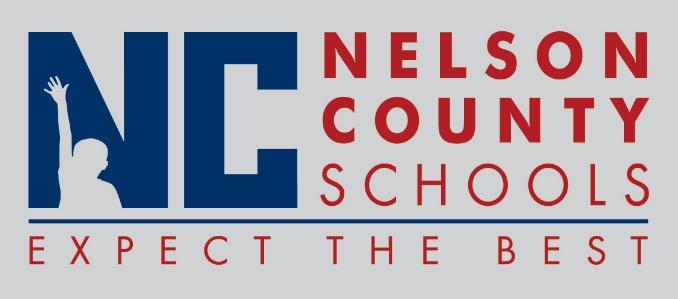 Information Paper06.32AP.1 	Transportation Procedure: 		 Revised09.11 AP.21 	Application for Out-of-Area Request: Revised09.12. AP.1	Student Enrollment and Homeless/Immigration Status: Revised09.121.1 AP.1 Entrance Requirements: RevisedTo:Nelson County Board of EducationFrom:Bob Morris, Director of Student Supportcc:Dr. Anthony Orr, SuperintendentDate:December 01, 2016Re:  Revised Procedures